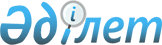 Об утверждении перечня приоритетных культур и норм субсидий на субсидирование развития производства приоритетных культур, в том числе многолетних насаждений на 2024 годПостановление акимата Костанайской области от 11 апреля 2024 года № 140. Зарегистрировано в Департаменте юстиции Костанайской области 15 апреля 2024 года № 10178-10
      В соответствии со статьей 27 Закона Республики Казахстан "О местном государственном управлении и самоуправлении в Республике Казахстан", приказом Министра сельского хозяйства Республики Казахстан от 30 марта 2020 года № 107 "Об утверждении Правил субсидирования повышения урожайности и качества продукции растениеводства" (зарегистрирован в Реестре государственной регистрации нормативных правовых актов под № 20209) акимат Костанайской области ПОСТАНОВЛЯЕТ:
      1. Утвердить перечень приоритетных культур и нормы субсидий на субсидирование развития производства приоритетных культур, в том числе многолетних насаждений на 2024 год согласно приложению к настоящему постановлению.
      2. Государственному учреждению "Управление сельского хозяйства и земельных отношений акимата Костанайской области" в установленном законодательством Республики Казахстан порядке обеспечить:
      1) государственную регистрацию настоящего постановления в территориальном органе юстиции;
      2) размещение настоящего постановления на интернет-ресурсе акимата Костанайской области после его официального опубликования.
      3. Контроль за исполнением настоящего постановления возложить на курирующего заместителя акима Костанайской области.
      4. Настоящее постановление вводится в действие по истечении десяти календарных дней после дня его первого официального опубликования. Перечень приоритетных культур и нормы субсидий на субсидирование развития производства приоритетных культур, в том числе многолетних насаждений на 2024 год
					© 2012. РГП на ПХВ «Институт законодательства и правовой информации Республики Казахстан» Министерства юстиции Республики Казахстан
				
      Аким Костанайской области 

К. Аксакалов
Приложениек постановлению акиматаКостанайской областиот 11 апреля 2024 года№ 140
№
Наименование приоритетных сельскохозяйственных культур
Нормы субсидий на 1 тонну, тенге
1
Подсолнечник
23 300
2
Гречиха
16 500